●町民税を納める方（納税義務者）令和5年1月1日現在、比布町内に住所があり前年中に所得がある方は、均等割額と所得割額の合計額を納めていただきます。●町民税が課税されない方注：扶養親族がいる場合のみ加算します。※合計所得金額とは、給与所得、年金などの雑所得、事業所得や土地・建物や株式などの譲渡所得（特別控除前）などを合計した額です。また、総所得金額等とは、合計所得金額に損失の繰越控除を摘要して計算した金額を言います。●税額の計算＜均等割＋所得割＞＜均等割＞ 町民税3,500円　道民税1,500円　＜所得割＞ 税率：10％（町民税6％・道民税4％）表1　給与所得の速算表表2　公的年金等に係る雑所得の速算表●所得金額調整控除①給与の収入金額が850万円を超え、次の(1)から(3)いずれかに該当する場合、下記計算方法により算出した金額を給与所得金額から控除します。なお、給与の収入金額が1,000万円を超える場合は、1,000万円を上限とします。（１）納税者本人が特別障害者に該当する場合　　　　　（２）年齢２２歳以下の扶養親族を有する場合（３）特別障害者である同一生計配偶者または扶養親族を有する場合所得金額調整控除＝（給与等の収入金額－850万円）×0.1　　給与所得及び公的年金等に係る雑所得金額の合計額が10万円を超える場合は、下記計算方法により算出した金額を給与所得から控除します。なお、給与所得及び公的年金等に係る雑所得がそれぞれ10万円を超える場合は、10万円を上限とします。所得金額調整控除＝（給与所得+公的年金等に係る雑所得）－10万円　表3　配偶者控除・配偶者特別控除の早見表表4　各種所得控除表　　　　　　　　　　　　　　　　　　　　　　　　　　表5　調整控除額の求め方（合計所得金額が2,500万円を超える場合は、適用外となります。）表6　人的控除額◆税額控除について　住民税から直接差し引かれる控除です。税額控除には次の控除などがあります。① 配当控除…配当所得がある場合に、住民税の所得割額から一定の額を控除します。② 外国税額控除…外国で得た所得について、その国の所得税などを納めているときは、一定の額を控除します。③ 住宅借入金等特別税額控除（住宅ローン控除）④ 寄附金控除　　ふるさと納税などの法令により指定された団体に寄附すると、住民税の所得割額から一定の額を控除できます。町民税・道民税税額決定通知書の見方（この通知書が届いている方は、町・道民税を普通徴収や年金特別徴収により納めていただく方です。）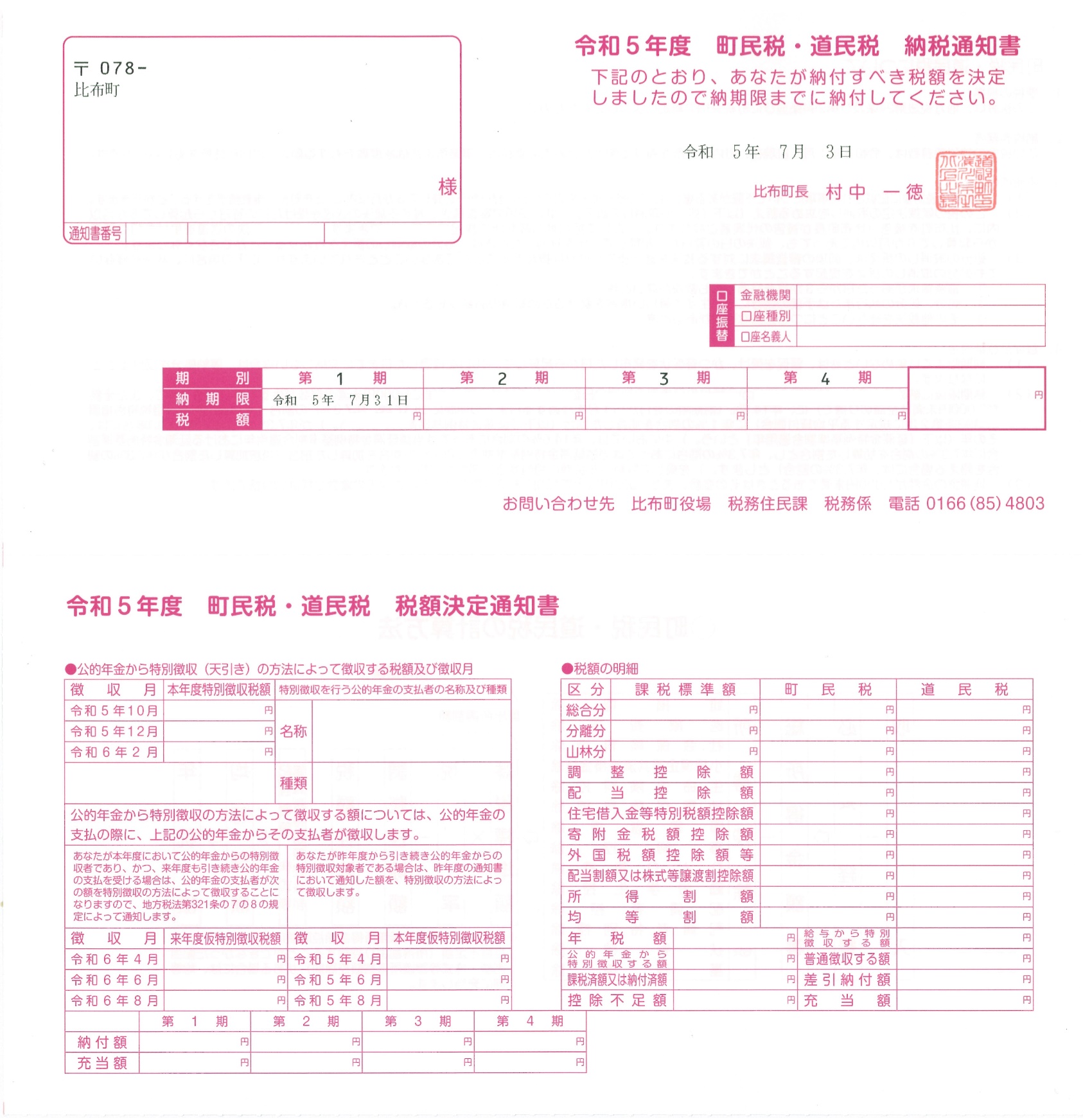 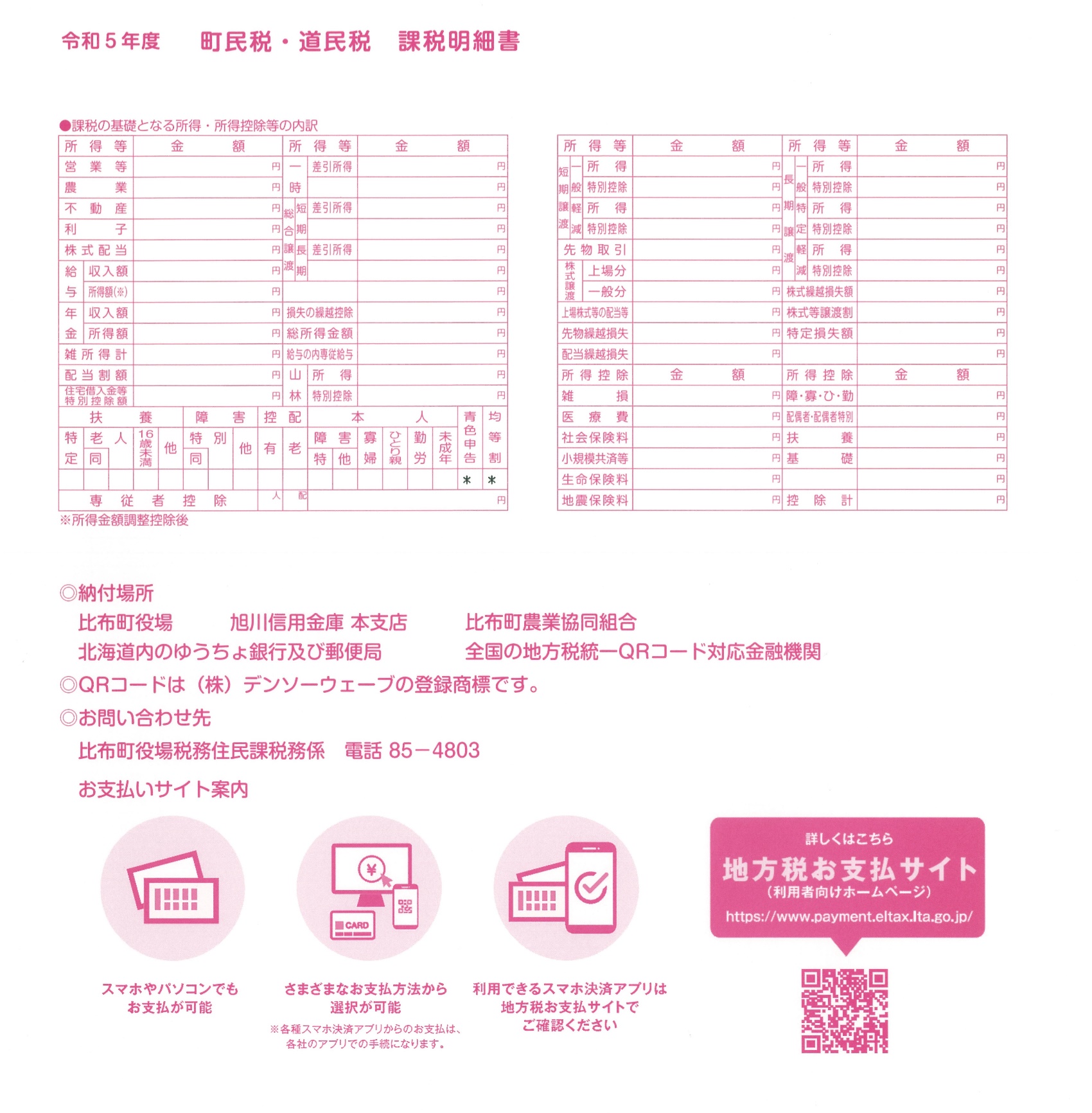 区　　　分所得の範囲要　　　　件障害者、未成年、寡婦、ひとり親合計所得金額135万円以下均等割がかからない方合計所得金額28万円×(同一生計配偶者+扶養人数+本人)+10万円+注17万円所得割がかからない方総所得金額等35万円×(同一生計配偶者+扶養人数+本人)+10万円+注32万円所得の種類所得の種類所得金額の計算方法営業等・農業・不動産などの所得営業等・農業・不動産などの所得収入金額－必要経費給与所得給与所得表1の速算表で求めます雑所得（①と②の合計）公的年金表2の速算表で求めます雑所得（①と②の合計）上記以外収入金額－必要経費上記以外に利子、配当、譲渡、一時などの所得があります。上記以外に利子、配当、譲渡、一時などの所得があります。上記以外に利子、配当、譲渡、一時などの所得があります。所得金額－所得控除額＝課税所得金額×税率－調整控除額－税額控除額＝所得割額給与等の収入金額の合計額給与等の収入金額の合計額給与所得の金額給与等の収入金額の合計額給与等の収入金額の合計額給　与　所　得　の　金　額給　与　所　得　の　金　額からまで給与所得の金額からまで給　与　所　得　の　金　額給　与　所　得　の　金　額550,999円まで550,999円まで0円　1,628,000円1,799,999円給与等の収入金額を「4」で割って千円未満の端数を切り捨てる。（算出金額：Ａ）「Ａ×2.4+100,000」で求めた金額　551,000円1,618,999円給与等の収入金額の合計額から550,000円を控除した金額1,800,000円3,599,999円給与等の収入金額を「4」で割って千円未満の端数を切り捨てる。（算出金額：Ａ）「Ａ×2.8－80,000円」で求めた金額1,619,000円1,619,999円1,069,000円　3,600,000円6,599,999円給与等の収入金額を「4」で割って千円未満の端数を切り捨てる。（算出金額：Ａ）「Ａ×3.2－440,000円」で求めた金額1,620,000円1,621,999円1,070,000円　3,600,000円6,599,999円給与等の収入金額を「4」で割って千円未満の端数を切り捨てる。（算出金額：Ａ）「Ａ×3.2－440,000円」で求めた金額1,622,000円1,623,999円1,072,000円　6,600,000円8,499,999円「収入金額×0.9－1,100,000円」で求めた金額「収入金額×0.9－1,100,000円」で求めた金額1,624,000円1,627,999円1,074,000円8,500,000円以上8,500,000円以上「収入金額－1,950,000円」で求めた金額「収入金額－1,950,000円」で求めた金額64歳以下64歳以下64歳以下64歳以下64歳以下公的年金等の収入金額公的年金等に係る雑所得以外の所得に係る合計所得金額公的年金等に係る雑所得以外の所得に係る合計所得金額公的年金等に係る雑所得以外の所得に係る合計所得金額公的年金等の収入金額1,000万円以下1,000万円から2,000万円以下2,000万円超2,000万円超130万円未満収入金額－60万円収入金額－50万円収入金額－40万円収入金額－40万円130万円超410万円以下収入金額×0.75－27.5万円収入金額×0.75－17.5万円収入金額×0.75－7.5万円収入金額×0.75－7.5万円410万円以上770万円以下収入金額×0.85－68.5万円収入金額×0.85－58.5万円収入金額×0.85－48.5万円収入金額×0.85－48.5万円770万円以上1,000万円以下収入金額×0.95－145.5万円収入金額×0.95－135.5万円収入金額×0.95－125.5万円収入金額×0.95－125.5万円1,000万円超収入金額－195.5万円収入金額×－185.5万円収入金額－175.5万円収入金額－175.5万円65歳以上65歳以上65歳以上65歳以上65歳以上330万円未満収入金額－110万円収入金額－100万円収入金額－90万円収入金額－90万円330万円超410万円以下収入金額×0.75－27.5万円収入金額×0.75－17.5万円収入金額×0.75－7.5万円収入金額×0.75－7.5万円410万円以上770万円以下収入金額×0.85－68.5万円収入金額×0.85－58.5万円収入金額×0.85－48.5万円収入金額×0.85－48.5万円770万円以上1,000万円以下収入金額×0.95－145.5万円収入金額×0.95－135.5万円収入金額×0.95－125.5万円収入金額×0.95－125.5万円1,000万円超収入金額－195.5万円収入金額×－185.5万円収入金額－175.5万円収入金額－175.5万円区分区分区分納税者本人の合計所得金額納税者本人の合計所得金額納税者本人の合計所得金額配偶者の所得（給与所得の場合）配偶者の所得（給与所得の場合）配偶者の所得（給与所得の場合）900万円以下900万円超950万円以下950万円超1,000万円以下配偶者控除48万以下48万以下33万円22万円11万円配偶者控除老人控除対象者38万円26万円13万円配偶者特別控除48万円超100万円以下48万円超100万円以下33万円22万円11万円配偶者特別控除100万円超105万円以下100万円超105万円以下31万円21万円11万円配偶者特別控除105万円超110万円以下105万円超110万円以下26万円18万円9万円配偶者特別控除110万円超115万円以下110万円超115万円以下21万円14万円7万円配偶者特別控除115万円超120万円以下115万円超120万円以下16万円11万円6万円配偶者特別控除120万円超125万円以下120万円超125万円以下11万円8万円4万円配偶者特別控除125万円超130万円以下125万円超130万円以下6万円4万円2万円配偶者特別控除130万円超133万円以下130万円超133万円以下3万円2万円1万円納税者本人の合計所得金額納税者本人の合計所得金額納税者本人の合計所得金額納税者本人の合計所得金額納税者本人の合計所得金額納税者本人の合計所得金額納税者本人の合計所得金額納税者本人の合計所得金額納税者本人の合計所得金額納税者本人の合計所得金額納税者本人の合計所得金額納税者本人の合計所得金額納税者本人の合計所得金額2,400万円以下2,400万円以下2,400万円超2,450万円以下2,400万円超2,450万円以下2,400万円超2,450万円以下2,450万円超2,500万円以下2,450万円超2,500万円以下2,500万円超2,500万円超2,500万円超基礎控除額基礎控除額基礎控除額430,000円430,000円290,000円290,000円290,000円　150,000円　150,000円適用なし適用なし適用なし控除種別　　　　　　控除種別　　　　　　控除種別　　　　　　控除種別　　　　　　控除種別　　　　　　控除種別　　　　　　控除額控除種別　控除種別　控除額控除額控除額控除額障害者控除障害者控除障害者控除障害者控除　　(普通)　　(普通)260,000円勤労学生控除勤労学生控除260,000円260,000円260,000円260,000円障害者控除障害者控除障害者控除障害者控除　　(特別)　　(特別)300,000円勤労学生控除勤労学生控除260,000円260,000円260,000円260,000円障害者控除障害者控除障害者控除障害者控除(同居特別)(同居特別)530,000円勤労学生控除勤労学生控除260,000円260,000円260,000円260,000円寡婦控除（合計所得金額500万円以下）寡婦控除（合計所得金額500万円以下）寡婦控除（合計所得金額500万円以下）寡婦控除（合計所得金額500万円以下）寡婦控除（合計所得金額500万円以下）寡婦控除（合計所得金額500万円以下）260,000円社会保険料控除社会保険料控除支払った社会保険料の全額支払った社会保険料の全額支払った社会保険料の全額支払った社会保険料の全額ひとり親控除（合計所得金額500万円以下）ひとり親控除（合計所得金額500万円以下）ひとり親控除（合計所得金額500万円以下）ひとり親控除（合計所得金額500万円以下）ひとり親控除（合計所得金額500万円以下）ひとり親控除（合計所得金額500万円以下）300,000円社会保険料控除社会保険料控除支払った社会保険料の全額支払った社会保険料の全額支払った社会保険料の全額支払った社会保険料の全額扶養控除扶養控除扶養控除扶養控除(一般)(一般)330,000円小規模企業共済小規模企業共済支払った小規模企業共済掛金全額支払った小規模企業共済掛金全額支払った小規模企業共済掛金全額支払った小規模企業共済掛金全額扶養控除扶養控除扶養控除扶養控除(特定)(特定)450,000円医療費控除医療費控除(支払った医療費－保険受取り額)－(10万円か、所得の5％の少ない額)　最高200万円まで控除(支払った医療費－保険受取り額)－(10万円か、所得の5％の少ない額)　最高200万円まで控除(支払った医療費－保険受取り額)－(10万円か、所得の5％の少ない額)　最高200万円まで控除(支払った医療費－保険受取り額)－(10万円か、所得の5％の少ない額)　最高200万円まで控除扶養控除扶養控除扶養控除扶養控除(老人)(老人)380,000円セルフメディケーション税制セルフメディケーション税制(対象医薬品購入の実質負担額－保険受取り額) －12,000円　最高88,000円まで控除(対象医薬品購入の実質負担額－保険受取り額) －12,000円　最高88,000円まで控除(対象医薬品購入の実質負担額－保険受取り額) －12,000円　最高88,000円まで控除(対象医薬品購入の実質負担額－保険受取り額) －12,000円　最高88,000円まで控除扶養控除扶養控除扶養控除扶養控除(同居老人親族)(同居老人親族)450,000円雑損控除雑損控除(損害額－保険受取り額)－所得の10％か、(災害関連支出額－保険受取額)－5万円のうち多い額(損害額－保険受取り額)－所得の10％か、(災害関連支出額－保険受取額)－5万円のうち多い額(損害額－保険受取り額)－所得の10％か、(災害関連支出額－保険受取額)－5万円のうち多い額(損害額－保険受取り額)－所得の10％か、(災害関連支出額－保険受取額)－5万円のうち多い額生命保険料控除　控除額は一般生命、個人年金、介護医療のそれぞれの保険料を下表により計算した合計額(限度額70,000円)になります。また、新・旧の契約がある一般生命保険料(個人年金保険料)で双方の控除を受ける場合は、それぞれを下表により計算した合計額(限度額28,000円)になります。生命保険料控除　控除額は一般生命、個人年金、介護医療のそれぞれの保険料を下表により計算した合計額(限度額70,000円)になります。また、新・旧の契約がある一般生命保険料(個人年金保険料)で双方の控除を受ける場合は、それぞれを下表により計算した合計額(限度額28,000円)になります。生命保険料控除　控除額は一般生命、個人年金、介護医療のそれぞれの保険料を下表により計算した合計額(限度額70,000円)になります。また、新・旧の契約がある一般生命保険料(個人年金保険料)で双方の控除を受ける場合は、それぞれを下表により計算した合計額(限度額28,000円)になります。生命保険料控除　控除額は一般生命、個人年金、介護医療のそれぞれの保険料を下表により計算した合計額(限度額70,000円)になります。また、新・旧の契約がある一般生命保険料(個人年金保険料)で双方の控除を受ける場合は、それぞれを下表により計算した合計額(限度額28,000円)になります。生命保険料控除　控除額は一般生命、個人年金、介護医療のそれぞれの保険料を下表により計算した合計額(限度額70,000円)になります。また、新・旧の契約がある一般生命保険料(個人年金保険料)で双方の控除を受ける場合は、それぞれを下表により計算した合計額(限度額28,000円)になります。生命保険料控除　控除額は一般生命、個人年金、介護医療のそれぞれの保険料を下表により計算した合計額(限度額70,000円)になります。また、新・旧の契約がある一般生命保険料(個人年金保険料)で双方の控除を受ける場合は、それぞれを下表により計算した合計額(限度額28,000円)になります。生命保険料控除　控除額は一般生命、個人年金、介護医療のそれぞれの保険料を下表により計算した合計額(限度額70,000円)になります。また、新・旧の契約がある一般生命保険料(個人年金保険料)で双方の控除を受ける場合は、それぞれを下表により計算した合計額(限度額28,000円)になります。生命保険料控除　控除額は一般生命、個人年金、介護医療のそれぞれの保険料を下表により計算した合計額(限度額70,000円)になります。また、新・旧の契約がある一般生命保険料(個人年金保険料)で双方の控除を受ける場合は、それぞれを下表により計算した合計額(限度額28,000円)になります。生命保険料控除　控除額は一般生命、個人年金、介護医療のそれぞれの保険料を下表により計算した合計額(限度額70,000円)になります。また、新・旧の契約がある一般生命保険料(個人年金保険料)で双方の控除を受ける場合は、それぞれを下表により計算した合計額(限度額28,000円)になります。生命保険料控除　控除額は一般生命、個人年金、介護医療のそれぞれの保険料を下表により計算した合計額(限度額70,000円)になります。また、新・旧の契約がある一般生命保険料(個人年金保険料)で双方の控除を受ける場合は、それぞれを下表により計算した合計額(限度額28,000円)になります。生命保険料控除　控除額は一般生命、個人年金、介護医療のそれぞれの保険料を下表により計算した合計額(限度額70,000円)になります。また、新・旧の契約がある一般生命保険料(個人年金保険料)で双方の控除を受ける場合は、それぞれを下表により計算した合計額(限度額28,000円)になります。生命保険料控除　控除額は一般生命、個人年金、介護医療のそれぞれの保険料を下表により計算した合計額(限度額70,000円)になります。また、新・旧の契約がある一般生命保険料(個人年金保険料)で双方の控除を受ける場合は、それぞれを下表により計算した合計額(限度額28,000円)になります。生命保険料控除　控除額は一般生命、個人年金、介護医療のそれぞれの保険料を下表により計算した合計額(限度額70,000円)になります。また、新・旧の契約がある一般生命保険料(個人年金保険料)で双方の控除を受ける場合は、それぞれを下表により計算した合計額(限度額28,000円)になります。新 契 約※Ｈ24年1月以降契約したもの支払保険料支払保険料支払保険料支払保険料控除額控除額旧 契 約支払保険料支払保険料控除額新 契 約※Ｈ24年1月以降契約したもの12,000円以下12,000円以下12,000円以下12,000円以下全額全額旧 契 約15,000円以下15,000円以下全額新 契 約※Ｈ24年1月以降契約したもの12,000円超32,000円以下12,000円超32,000円以下12,000円超32,000円以下12,000円超32,000円以下支払額の1/2+6,000円支払額の1/2+6,000円旧 契 約15,000円超40,000円以下15,000円超40,000円以下支払額の1/2+7,500円新 契 約※Ｈ24年1月以降契約したもの32,000円超56,000円以下32,000円超56,000円以下32,000円超56,000円以下32,000円超56,000円以下支払額の1/4+14,000円支払額の1/4+14,000円旧 契 約40,000円超70,000円以下40,000円超70,000円以下支払額の1/4+17,500円新 契 約※Ｈ24年1月以降契約したもの56,000円超56,000円超56,000円超56,000円超28,000円28,000円旧 契 約70,000円超70,000円超35,000円地震保険料控除　　旧長期契約は平成18年12月末までに締結され、保険期間が10年以上で満期返戻金がある長期損害保険料地震保険料控除　　旧長期契約は平成18年12月末までに締結され、保険期間が10年以上で満期返戻金がある長期損害保険料地震保険料控除　　旧長期契約は平成18年12月末までに締結され、保険期間が10年以上で満期返戻金がある長期損害保険料地震保険料控除　　旧長期契約は平成18年12月末までに締結され、保険期間が10年以上で満期返戻金がある長期損害保険料地震保険料控除　　旧長期契約は平成18年12月末までに締結され、保険期間が10年以上で満期返戻金がある長期損害保険料地震保険料控除　　旧長期契約は平成18年12月末までに締結され、保険期間が10年以上で満期返戻金がある長期損害保険料地震保険料控除　　旧長期契約は平成18年12月末までに締結され、保険期間が10年以上で満期返戻金がある長期損害保険料地震保険料控除　　旧長期契約は平成18年12月末までに締結され、保険期間が10年以上で満期返戻金がある長期損害保険料地震保険料控除　　旧長期契約は平成18年12月末までに締結され、保険期間が10年以上で満期返戻金がある長期損害保険料地震保険料控除　　旧長期契約は平成18年12月末までに締結され、保険期間が10年以上で満期返戻金がある長期損害保険料地震保険料控除　　旧長期契約は平成18年12月末までに締結され、保険期間が10年以上で満期返戻金がある長期損害保険料地震保険料控除　　旧長期契約は平成18年12月末までに締結され、保険期間が10年以上で満期返戻金がある長期損害保険料地震保険料控除　　旧長期契約は平成18年12月末までに締結され、保険期間が10年以上で満期返戻金がある長期損害保険料地震保険支払保険料支払保険料支払保険料支払保険料控除額控除額旧長期契約支払保険料支払保険料控除額地震保険50,000円以下50,000円以下50,000円以下50,000円以下支払額の1/2支払額の1/2旧長期契約5,000円以下5,000円以下全額地震保険50,000円超50,000円超50,000円超50,000円超25,000円25,000円旧長期契約5,000円超15,000円以下5,000円超15,000円以下支払額の1/2+2,500円地震保険50,000円超50,000円超50,000円超50,000円超25,000円25,000円旧長期契約15,000円超15,000円超10,000円課税所得金額が200万円以下課税所得金額が200万円超ア、イのいずれか少ない額の5％を控除ア．人的控除額の差の合計額イ．課税所得金額人的控除額の差の合計額－(課税所得金額－200万円)の5％を控除※2,500円未満の場合は、2,500円を控除控　除　種　別控　除　種　別控除額控除額控除額控除額控除額控除額控除額控除額控除額控除額控除額控除額納税者本人の合計所得金額納税者本人の合計所得金額2,400万円以下2,400万円以下2,400万円以下2,400万円超2,450万円以下2,400万円超2,450万円以下2,400万円超2,450万円以下2,400万円超2,450万円以下2,400万円超2,450万円以下2,400万円超2,450万円以下2,450万円超2,500万円以下2,450万円超2,500万円以下2,450万円超2,500万円以下基礎控除基礎控除合計所得金額が2,500万円以下は一律5万円となります。合計所得金額が2,500万円以下は一律5万円となります。合計所得金額が2,500万円以下は一律5万円となります。合計所得金額が2,500万円以下は一律5万円となります。合計所得金額が2,500万円以下は一律5万円となります。合計所得金額が2,500万円以下は一律5万円となります。合計所得金額が2,500万円以下は一律5万円となります。合計所得金額が2,500万円以下は一律5万円となります。合計所得金額が2,500万円以下は一律5万円となります。合計所得金額が2,500万円以下は一律5万円となります。合計所得金額が2,500万円以下は一律5万円となります。合計所得金額が2,500万円以下は一律5万円となります。納税者本人の合計所得金額納税者本人の合計所得金額900万円以下900万円以下900万円以下900万円超950万円以下900万円超950万円以下900万円超950万円以下900万円超950万円以下900万円超950万円以下900万円超950万円以下950万円超1,000万円以下950万円超1,000万円以下950万円超1,000万円以下配偶者控除         （一般）配偶者控除         （一般） 5万円 5万円 5万円 4万円 4万円 4万円 4万円 4万円 4万円 2万円 2万円 2万円（老人）10万円10万円10万円 6万円 6万円 6万円 6万円 6万円 6万円 3万円 3万円 3万円配偶者特別控除配偶者特別控除配偶者の合計所得金額48万円超50万円未満 5万円 5万円 5万円 4万円 4万円 4万円 4万円 4万円 4万円 2万円 2万円 2万円50万円超55万円未満 3万円 3万円 3万円 2万円 2万円 2万円 2万円 2万円 2万円 1万円 1万円 1万円控　除　種　別控　除　種　別控除額控除額控除額控　除　種　別控　除　種　別控　除　種　別控　除　種　別控　除　種　別控　除　種　別控除額控除額控除額扶養控除            (一般)扶養控除            (一般)5万円5万円5万円障害者控除　　　　　　　(普通)障害者控除　　　　　　　(普通)障害者控除　　　　　　　(普通)障害者控除　　　　　　　(普通)障害者控除　　　　　　　(普通)障害者控除　　　　　　　(普通) 1万円 1万円 1万円(特定)18万円18万円18万円     (特別)     (特別)10万円10万円10万円(老人)10万円10万円10万円　　　　  　　（同居特別）　　　　  　　（同居特別）　　　　  　　（同居特別）　　　　  　　（同居特別）　　　　  　　（同居特別）22万円22万円22万円(同居老人親族)13万円13万円13万円ひとり親控除　　　　　　  （母）ひとり親控除　　　　　　  （母）ひとり親控除　　　　　　  （母）ひとり親控除　　　　　　  （母）ひとり親控除　　　　　　  （母）ひとり親控除　　　　　　  （母） 5万円 5万円 5万円勤労学生控除勤労学生控除1万円1万円1万円　     　（父）　     　（父）　     　（父）　1万円　1万円　1万円寡婦控除寡婦控除寡婦控除寡婦控除寡婦控除寡婦控除 1万円 1万円 1万円対　　象　　者平成21年から令和7年12月までに入居し、前年分の所得税の住宅ローン控除を受けた方で、控除しきれなかった額がある方※確定申告書や事業所からの給与支払報告書に必要事項（住宅借入金等特別控除可能額や居住開始年月日等）の記載が必要です。また、平成19年から20年に入居した方については、所得税の控除期間の特例が設けられていますので、住民税から控除することはできません。控　　除　　額ア、イのいずれか低い額を住民税の所得割額から控除しますア．所得税における住宅ローン控除可能額－住宅ローン控除適用前の所得税額 イ．所得税の課税総所得金額等の5％で97,500円を限度（☆7％で136,500円を限度）☆居住年が平成26年4月から令和3年12月までで、特定取得に該当する場合(居住年が令和4年12月までで、特別特定取得かつ一定期間内に住宅の取得等に係る契約を締結した場合も対象)※令和6年以降に建築確認を受ける新築住宅のうち、省エネ基準に適合しない住宅は住宅ローン控除の対象外となります。対象となる寄附金1　都道府県、市区町村に対する寄附金『ふるさと納税（特例控除対象分）』2　社会福祉法に規定した共同募金会または日本赤十字社に対する寄附金、市区町村に対する寄付金（特例控除外）3　都道府県・市区町村が条例で指定した団体等に対する寄附金　　※社会福祉法人「比布町社会福祉協議会」「大悲会」 NPO法人「のどか」「フレンズ」寄附金の額2千円を超える金額で、総所得等の30％か寄附金額のいずれか低い方控除額〔寄附金－2千円〕×10％（町6％、道4％）を住民税の所得割額から税額控除特例控除額『ふるさと納税（特例控除対象分）』は、上記の控除額に次の計算式の金額が特例控除額として加算されます。但し住民税の所得割額の20％までを限度とします。〔寄附金－2千円〕×〔90％－（寄付者の所得税の※限界税率）×※1.021〕※限界税率とは、複数の税率を適用して所得税を計算する場合の最も高い税率のことです。※復興特別所得税の創設に伴い、所得税の限界税率に1.021を乗じる加算措置が講じられます。※ワンストップ特例制度については、各自治体にお問い合わせください。